Mirosławiec, 02.11.2018 r. WYKAZ NIERUCHOMOŚCI PRZEZNACZONYCH DO DZIERŻAWY Na podstawie uchwały nr XLV/374/2018 Rady Miejskiej w Mirosławcu z dnia 29 października 2018 r. w sprawie wyrażenia zgody na zawarcie umowy dzierżawy na okres 10 lat nieruchomości stanowiących własność Gminy i Miasta Mirosławiec oraz odstąpienia od przetargowego trybu zawarcia umowy oraz art. 35 ust. 1 ustawy z dnia 21 sierpnia 1997 r. o gospodarce nieruchomościami (Dz.U. z 2018 r. poz. 121 ze zm.) Burmistrz Mirosławca przedstawia wykaz nieruchomości przeznaczonych do dzierżawy: Stawka za 1 dt żyta w 2018 r. wynosi 52,49 zł.	Czynsz dzierżawny płatny jest rocznie  „z góry” w terminie do 31 marca każdego roku na rachunek bankowy Urzędu Miejskiego w Mirosławcu. Wykaz wywieszono na tablicy ogłoszeń Urzędu Miejskiego w Mirosławcu,  w Biuletynie Informacji Publicznej oraz stronie internetowej Urzędu od 02 listopada 2018 r. do 23 listopada 2018 r. 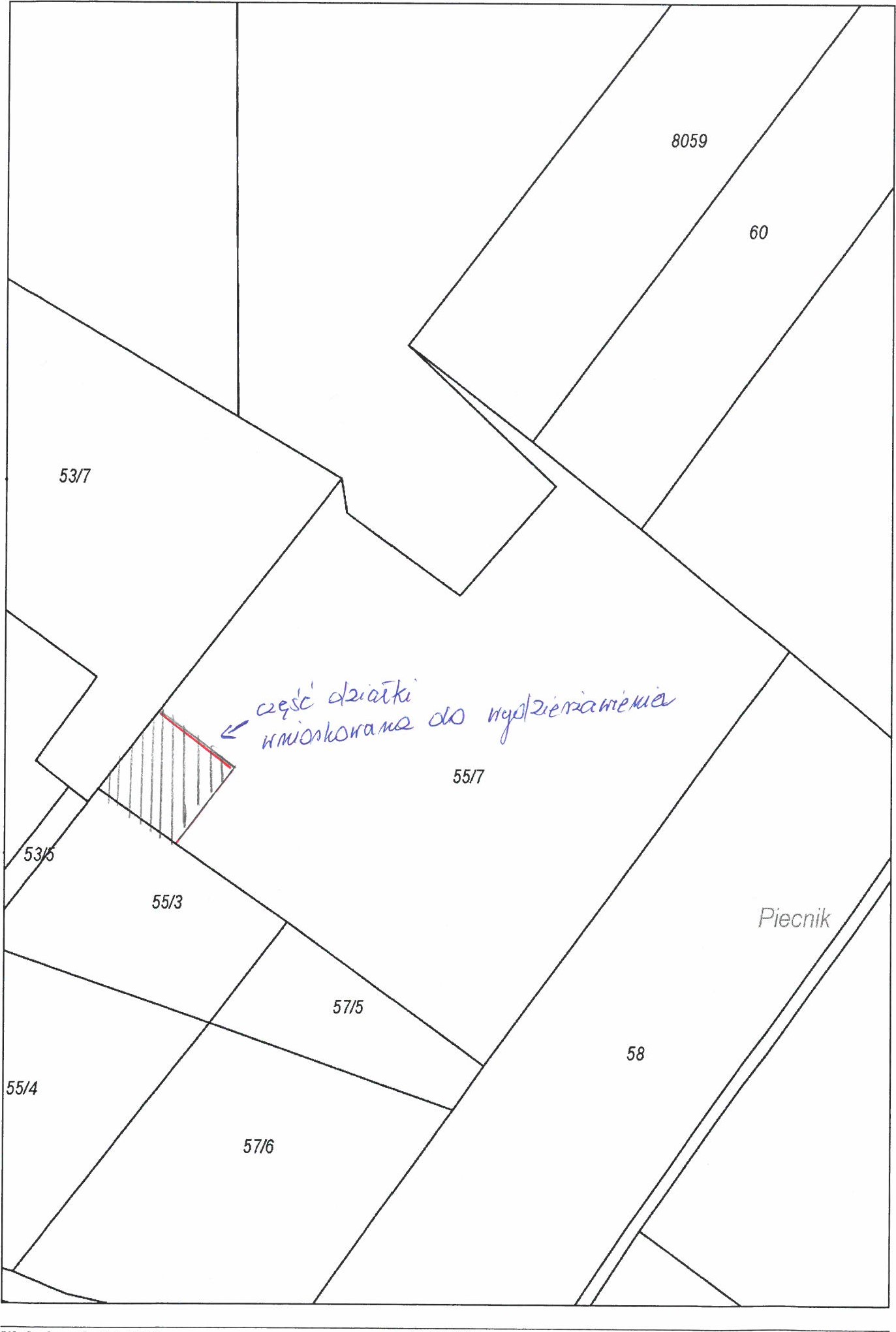 															Burmistrz Mirosławca 															       -/Piotr Pawlik/-LpNr Księgi WieczystejNr działkiPowierzchnia w haPowierzchnia do dzierżawy w haObrębPrzeznaczenie nieruchomości Proponowany okres dzierżawy w latachCena wywoławcza za czynsz dzierżawny w dt (decytonach)Uwagi1KW/2672955/73,860,01000025                             Piecnikrolne10 lat5 dtPodatek VAT 23%